2022年度　北九州CDEの会　総会Zoom配信のご案内　日時：7月16日（土）　14時～　約2時間配信形式：Zoom（北九州CDEの会会員のみが対象です）お問合せ先：北九州CDEの会ホームページ「お問合せ」よりお願いします。※定員となりましたので、会場参加は不可となりました。特別講演：「北九州市CKD予防連携システムについて」演者：北九州市保健福祉局健康推進課　渡辺　美穂　先生認定単位：２単位（総会開始時１４時前に入室されたログ記録、および終了時まで視聴いただいたログ記録にて認められます。＊視聴確認のため当日カメラをONにしてご視聴ください。以下のQRコードより参加申し込みをお願いします。申し込み期限：２０２２年７月１４日２４時※社会情勢により中止になる場合があります。中止の場合、前日１９時にホームページにてお知らせします。https://bit.ly/3asS4FP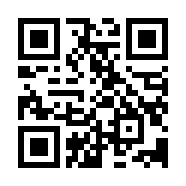 